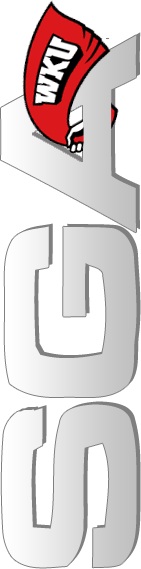 Executive Cabinet Minutes 1/27/15Officers Present: President Nicki TaylorExecutive Vice President Nolan MilesAdministrative Vice President Liz KoehlerChief of Staff Seth ChurchDirector of Academic and Student Affairs Megan SkaggsOfficers Not Present:Director of Information Technology Sarah HazelipSpeaker of the Senate Jay Todd RicheyThe meeting of the Executive Cabinet of the Western Kentucky University Student Government Association was called to order at 7:29 PM in the SGA Conference Room in the Downing Student Union by President Nicki Taylor.Minutes approved by unanimous consent.Seth moved to take the meeting into closed session to discuss personnel matters surrounding the appointment of a new Director of Public Relations. Nolan seconded. Passed unanimously.The meeting entered closed session at 7:31 PM.The meeting exited closed session at 7:47 PM. Seth moved to nominate Sawyer Coffey as Director of Public Relations. Liz seconded. Passed unanimously. Seth moved to expend $60 from Executive Discretionary funding to upgrade the time clock system to record student employees’ hours. Liz seconded. Passed unanimously. Nicki moved to expend an amount of money from Executive Discretionary, not to exceed $500, to pay for the President’s trip to the CPE/BSBP meeting in Frankfort, with the remainder returning to Executive Discretionary funding. Seth seconded. Passed unanimously.Nicki mentioned that she is working with the Faculty Welfare Committee of the University Senate to create a focus group to examine WKU’s Title IX implementation. SGA has been asked to do a focus group of students. Nicki moved to expend an amount of money from Executive Discretionary, not to exceed $150, to fund an SGA focus group for Title IX implementation. Seth seconded. Passed unanimously. Seth moved to adjourn. Nolan seconded. Passed unanimously. Meeting adjourned at 7:55 PM. 